CURRICULUM VITAEDemikian riwayat hidup ini saya buat dengan sebenarnya.   Bandung, September 2015 									Iwan Muhamad RidwannulohData PribadiData PribadiData PribadiNama LengkapIwan Muhamad Ridwannuloh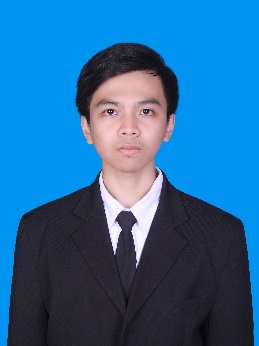 Tempat, Tanggal LahirBandung, 05 Mei 1992Jenis KelaminLaki-lakiAgamaIslamKewarganegaraanIndonesiaAlamatKp. Sukajaya 2 RT 01 RW 11 No. 76 Lembang, Bandung 40391No. Telepon/HP02291280627Emailim_ridwannuloh@yahoo.comPendidikan1998 – 2004 : SD Negeri Lembang VII2004 – 2007 : SMPN 1 Lembang2007 – 2010 : SMAN 1 Lembang2010 – 2014 : Program Studi S1 Jurusan Teknik Informatika                               Fakultas Teknik dan Ilmu Komputer                               Universitas Komputer Indonesia, Bandung1998 – 2004 : SD Negeri Lembang VII2004 – 2007 : SMPN 1 Lembang2007 – 2010 : SMAN 1 Lembang2010 – 2014 : Program Studi S1 Jurusan Teknik Informatika                               Fakultas Teknik dan Ilmu Komputer                               Universitas Komputer Indonesia, BandungIPK3.313.31KemampuanKemampuanKemampuanKemampuan ProgrammerC#, PHP, HTML, MySQLC#, PHP, HTML, MySQLKemampuan KomputerMS Word, MS Excel, MS Power Point, MS VisioMS Word, MS Excel, MS Power Point, MS VisioSeminar dan SertifikasiSeminar “Multimedia & Hacker” pada November 2009Programming Contest “Show Your Programming Skill” pada Mei 2011Pelatihan be:logix “Building App for Android Mobile Device” pada Januari 2014Seminar “Multimedia & Hacker” pada November 2009Programming Contest “Show Your Programming Skill” pada Mei 2011Pelatihan be:logix “Building App for Android Mobile Device” pada Januari 2014Pengalaman Kerja (Praktek Kerja Lapangan)Pengalaman Kerja (Praktek Kerja Lapangan)Pengalaman Kerja (Praktek Kerja Lapangan)Praktek Kerja diPT. Industri Telekomunikasi IndonesiaPT. Industri Telekomunikasi IndonesiaPeriodeSeptember 2013 – Oktober 2013September 2013 – Oktober 2013PosisiProgrammerProgrammerRincian PekerjaanMembangun Sistem Informasi File Sharing berbasis webMembangun Sistem Informasi File Sharing berbasis web